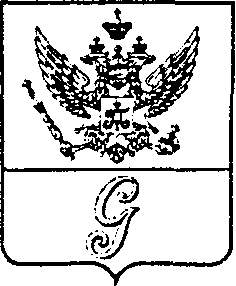 СОВЕТ ДЕПУТАТОВ МУНИЦИПАЛЬНОГО ОБРАЗОВАНИЯ  «ГОРОД ГАТЧИНА»ГАТЧИНСКОГО МУНИЦИПАЛЬНОГО РАЙОНАТРЕТЬЕГО СОЗЫВАРЕШЕНИЕот  _______ 2017 года                                                                                     № __Об утверждении тарифов на платные услуги,предоставляемые муниципальными учреждениями культуры МО «Город Гатчина»В целях совершенствования работы по организации культурно - массовых мероприятий, повышения качества предоставления платных услуг, относящихся к основным видам деятельности, для граждан и юридических лиц, в соответствии с Федеральным законам от 06.10.2003 № 131-ФЗ «Об общих принципах организации местного самоуправления в Российской Федерации», руководствуясь Порядком определения платы за оказание услуг (выполнение работ), относящихся к основным видам деятельности муниципальных бюджетных учреждений, для граждан и юридических лиц, утвержденным решением совета депутатов МО «Город Гатчина» от 25.05. 2011 № 29 (в редакции решения от 27.12.2016 № 73), в соответствии с протоколами заседания Тарифной комиссии Гатчинского муниципального района от 28.09.2017 № 21, от 13.10.2017 № 22, от 27.10.2017 № 22, руководствуясь Уставом МО «Город Гатчина», совет депутатов МО «Город Гатчина» Р Е Ш И Л:1. Утвердить тарифы (цены) на платные услуги, предоставляемые муниципальными учреждениями культуры МО «Город Гатчина» для: 1.1 муниципального бюджетного учреждения «Музей города Гатчина», согласно приложению 1;1.2 муниципального бюджетного учреждения «Центр творчества юных», согласно приложению 2;1.3 муниципального бюджетного учреждения «Городская школа спортивного бального танца «Олимпия», согласно приложению 3;1.4. муниципального бюджетного учреждения «Гатчинский городской Дом культуры», согласно приложению 4.2. Настоящее решение вступает в силу со дня официального опубликования.3. Контроль за исполнением решения возложить на постоянную комиссию совета депутатов МО «Город Гатчина» по вопросам экономической и бюджетной политики.Глава МО «Город Гатчина» - председатель совета депутатов МО «Город Гатчина»                                                       В.А.ФилоненкоПриложение 1к решению совета совета депутатовМО «Город Гатчина»от ________№____Тарифы (цены) на платные услуги,предоставляемые МБУ «Музей города Гатчины»01.01.2018Приложение 2к решению совета совета депутатовМО «Город Гатчина»от ________№____Тарифы (цены) на платные услуги,предоставляемые МБУ «Центр творчества юных»с 01.01.2018Приложение 3к решению совета совета депутатовМО «Город Гатчина»от ________№____Тарифы (цены) на платные услуги, предоставляемыеМБУ «Городская школа спортивного бального танца «Олимпия»с 01.01.2018Приложение 4к решению совета совета депутатовМО «Город Гатчина»от ________№____Тарифы (цены) на платные услуги,предоставляемые МБУ «Гатчинский городской Дом культуры»с 01.01.2018Наименование единица измерениястоимость входного билета, руб.Входной билет без экскурсионного обслуживания1 билет30,00 Входной билет с экскурсионным обслуживанием (группа до 10 чел.)1 билет300,00 Экскурсионное обслуживание (группа не менее 10 чел., стоимость с одного человека)1 билет30,00Экскурсия по городу (пешеходная) до 1,5 час. (от 5 до 15 чел.)руб./ чел.100,00Организованные экскурсии для школьников и дошкольниковруб./чел.30,00Наименование услугиединица измерениякол-во занятий в месяцстоимость 1 занятия, руб.стоимость в месяц, руб.Занятия в клубном формировании:Детский клуб «Почемучка» группы от 3 лет, музыкальное воспитание1 мес8300,002400,00Детский клуб «Почемучка» группы от 1,5 лет общеразвивающие занятия1 мес8150,001200,00Группы «Чтение и математика»1 мес8200,001600,00Логопед1 мес8500,004000,00Подготовка к школе1 мес8300,002400,00Студия раннего музыкального развития "Колокольчик"1 мес8300,002400,00Творческое Объединение «Бисерная мастерская» взрослые группы1 мес4500,002000,00Творческое Объединение «Бисерная мастерская» детские группы1 мес4350,001400,00Группы «Основы Изо и лепки»1 мес8200,001600,00Группы «Звёздный английский»1 мес4350,001400,00Сольное пение1 мес4300,001200,00Студия эстетического развития «Чудо-остров»1 мес8300,00 2400,00Студия вокального пения «Солнечный остров»1 месИндивидуально, по необходимости400,00Подготовительные группы хореографической студии «Коппелия»1 мес8200,001600,00Подготовительные группы студии ДПТ «Рукодельница»1 мес4200,00800,00Подготовительные группы студии ДПТ «Рукодельница»1 мес4350,001400,00Группы рисования «Линия»1 мес4250,001000,00Дошкольная хоровая студия «Гармония»1 мес4200,00800,00Подготовительные группы Цирковой студии «Радуга»1 мес8400,003200,00Студия классической гитары «Флажолет»1 мес8800,006400,00Студия моделизма «Минимир»1 мес8300,002400,00«Школа Грации»1 мес4150,00600,00Показ спектаклей и концертов:Наименование Единица измеренияСтоимость, руб.Примечание Примечание Спектакли Гатчинского муниципального театра юного зрителя 1 билет 150,00Для организованных групп из школ и дет садовДля организованных групп из школ и дет садовСпектакли Гатчинского муниципального театра юного зрителя 1 билет 250,00детский билетдетский билетСпектакли Гатчинского муниципального театра юного зрителя1 билет 300,00взрослый билетвзрослый билетСпектакли Гатчинского муниципального театра юного зрителя  1 билет 300,00Премьерный детский билетПремьерный детский билетСпектакли Гатчинского муниципального театра юного зрителя 1 билет  350,00Премьерный взрослый билетПремьерный взрослый билетКонцерты творческих коллективов МБУ "ЦТЮ" 1 билет 150,00Силами гатчинских коллективовСилами гатчинских коллективовКонцерты творческих коллективов МБУ "ЦТЮ" 1 билет 200,00Силами гатчинских коллективовСилами гатчинских коллективовКонцерты творческих коллективов МБУ "ЦТЮ" 1 билет 300,00Силами гатчинских коллективовСилами гатчинских коллективовКонцерты творческих коллективов МБУ "ЦТЮ" 1 билет 400,00С приглашением артистов из других городов и странС приглашением артистов из других городов и странКонцерты творческих коллективов МБУ "ЦТЮ" 1 билет 500,00С приглашением артистов из других городов и странС приглашением артистов из других городов и странКонцерты Гатчинской городской филармонии 1 билет 300,00Силами гатчинских коллективовСилами гатчинских коллективовКонцерты Гатчинской городской филармонии 1 билет 400,00С приглашением артистов из других городов и странС приглашением артистов из других городов и странИные мероприятия, проводимые с другими организациями, при продаже билетов ЦТЮ 1 билет 500,00С приглашением популярных профессиональных артистов эстрады и театраС приглашением популярных профессиональных артистов эстрады и театраИные мероприятия, проводимые с другими организациями, при продаже билетов ЦТЮ 1 билет 800,00С приглашением популярных профессиональных артистов эстрады и театраС приглашением популярных профессиональных артистов эстрады и театраИные мероприятия, проводимые с другими организациями, при продаже билетов ЦТЮ 1 билет 1000,00С приглашением популярных профессиональных артистов эстрады и театраС приглашением популярных профессиональных артистов эстрады и театраПроведение совместных мероприятий без аппаратуры ЦТЮ  до 2-х час15000,00Проведение совместных мероприятий с аппаратурой ЦТЮ  до 2-х час20000,00Проведение совместных мероприятий с аппаратурой ЦТЮ  до 4-х час25000,00Проведение совместных мероприятий с аппаратурой ЦТЮ  до 6-х час30000,00Проведение совместных мероприятий с аппаратурой ЦТЮ  до 2-х час30000,00коммерческие и частные организациикоммерческие и частные организацииПроведение совместных мероприятий с аппаратурой ЦТЮ  до 4-х час40000,00коммерческие и частные организациикоммерческие и частные организацииПроведение совместных мероприятий с аппаратурой ЦТЮ  до 6-х час и более50000,00 коммерческие и частные организации коммерческие и частные организацииНаименование услугиединица измерениякол-во занятий в месяцстоимость 1 занятия, руб.стоимость в месяц, руб.Занятия в группах 1-го, 2-го и 3-го года обучения1 мес.8 занятий в месяц175,001 400,00Занятия в группе юниоров1 мес.8 занятий в месяц200,001 600,00Занятия в Основной группе1 мес.12 занятий в месяц150,001 700,00Занятия Ансамбля "Олимпия"1 мес.8 занятий в месяц212,501 700,00Наименование услугиединица измерениякол-во занятий в месяцстоимость 1 занятия, руб.стоимость в месяц, руб.Занятия в коллективах хореографического искусства1 мес8 занятий в месяц150,001200,00Занятия в коллективах вокального искусства1 мес8 занятий в месяц150,001200,00Занятия в коллективах циркового искусства1 мес8 занятий в месяц150,001200,00Занятия в коллективах изобразительного искусства1 мес8 занятий в месяц150,001200,00Индивидуальные занятиячас/чел1000,001000,00Организация и проведение культурно-массовых мероприятий на собственной площадкемероприятие15000,0015000,00Показ выездных спектаклей, представлений, концертных программ собственной труппы1 час25000,0025000,00выступление отдельных исполнителей на собственной площадкедо 5 мин.1500,001500,00выступление отдельных исполнителей на выездедо 5 мин.2000,002000,00Показ спектаклей, театральных постановок, представлений, концертных программ1 билет100,00100Показ спектаклей, театральных постановок, представлений, концертных программ1 билет150,00150Показ спектаклей, театральных постановок, представлений, концертных программ1 билет200,00200Показ спектаклей, театральных постановок, представлений, концертных программ1 билет250,00250Показ спектаклей, театральных постановок, представлений, концертных программ1 билет300,00300Показ спектаклей, театральных постановок, представлений, концертных программ1 билет400,00400Показ спектаклей, театральных постановок, представлений, концертных программ1 билет500,00500Показ спектаклей, театральных постановок, представлений, концертных программ1 билет600,00600Показ спектаклей, театральных постановок, представлений, концертных программ1 билет700,00700Показ спектаклей, театральных постановок, представлений, концертных программ1 билет800,00800Проведение совместных мероприятий  с др. организациями Голубая гостиная, холл 1эт.,цирковой зал до 4-х час. б/аппаратуры1 мероприятие30 000,00  Проведение совместных мероприятий  с др. организациями Голубая гостиная, холл 1эт.,цирковой зал до 4-х час. с/аппаратурой1 мероприятие40 000,00  Проведение совместных мероприятий  с др. организациями Голубая гостиная, холл 1эт.,цирковой зал до 6-ти час. б/аппаратуры1 мероприятие40 000,00  Проведение совместных мероприятий  с др. организациями Голубая гостиная, холл 1эт.,цирковой зал до 6-х час. с/аппаратурой1 мероприятие50 000,00  Проведение совместных мероприятий  с др. организациями театр-студия "За углом", зеркальный зал 1эт. до 4-х час. с/аппаратурой1 мероприятие20 000,00  Проведение совместных мероприятий  с др. организациями театр-студия "За углом", зеркальный зал 1эт. до 6-ти час. с/аппаратурой1 мероприятие30 000,00  Проведение совместных мероприятий  с др. организациями Концертный зал 1эт. до 4-х час. с/аппаратурой1 мероприятие30 000,00  Проведение совместных мероприятий  с др. организациями Концертный зал 1эт. до 6-ти час. с/аппаратурой1 мероприятие60 000,00  